Основні результатиПідготовлено Програмою USAID «Нове правосуддя»В вересні – жовтні 2018 році Програма реформування сектору юстиції «Нове правосуддя» за підтримки USAID здійснила друге національне опитування громадян України те третє опитування правників, які є учасниками судових проваджень, але не працюють в судовій системі. Ці опитування сприяють досягненню запланованих результатів Програми, що стосуються підтримки суддівської незалежності та підзвітності, протидії корупції, адміністрування судової системи та доступності правосуддя шляхом створення комплексних висновків щодо досягнутого прогресу та розробки рекомендацій урядовим та неурядовим партнерам Програми. Крім того ці опитування мають сприяти гілкам влади України в забезпеченні моніторингу виконання Стратегії реформування судоустрою, судочинства та суміжних правових інститутів на 2015-2020 роки, а також Стратегії сталого розвитку «Україна 2020». Загальна інформація про опитуванняВ вересні – жовтні 2018 році Програма реформування сектору юстиції «Нове правосуддя» за підтримки USAID здійснила друге національне опитування громадян України те третє опитування правників, які є учасниками судових проваджень, але не працюють в судовій системі. Ці опитування сприяють досягненню запланованих результатів Програми, що стосуються підтримки суддівської незалежності та підзвітності, протидії корупції, адміністрування судової системи та доступності правосуддя шляхом створення комплексних висновків щодо досягнутого прогресу та розробки рекомендацій урядовим та неурядовим партнерам Програми. Крім того ці опитування мають сприяти гілкам влади України в забезпеченні моніторингу виконання Стратегії реформування судоустрою, судочинства та суміжних правових інститутів на 2015-2020 роки, а також Стратегії сталого розвитку «Україна 2020». В другому національному опитуванні громадян взяли участь 2478 респондентів. Вибірка є репрезентативною для населення України відповідно до демографічних даних Державної служби статистики України. Опитування проводилося в вересні 2018 року.В вересні – жовтні 2018 році Програма реформування сектору юстиції «Нове правосуддя» за підтримки USAID здійснила друге національне опитування громадян України те третє опитування правників, які є учасниками судових проваджень, але не працюють в судовій системі. Ці опитування сприяють досягненню запланованих результатів Програми, що стосуються підтримки суддівської незалежності та підзвітності, протидії корупції, адміністрування судової системи та доступності правосуддя шляхом створення комплексних висновків щодо досягнутого прогресу та розробки рекомендацій урядовим та неурядовим партнерам Програми. Крім того ці опитування мають сприяти гілкам влади України в забезпеченні моніторингу виконання Стратегії реформування судоустрою, судочинства та суміжних правових інститутів на 2015-2020 роки, а також Стратегії сталого розвитку «Україна 2020». У всеукраїнському опитування правників, що є учасниками судових проваджень взяли участь 400 респондентів, серед яких – адвокати, прокурори, юристи, що виконують функції адвокатів для державних органів влади та підприємств, слідчі МВС. Вибірка розрахована відповідно до кількості справ, що знаходилися на розгляді в місцевих загальних судах в 2017 році. Узагальнюючи свої особисті враження від судових проваджень за останні 12 місяців 61% правників, що є учасниками судових проваджень вважають, що рівень професійної кваліфікації суддів є належним, а 53% вважають, що судді ухвалюють законні та справедливі рішення. 70% визнають, що судді були ввічливими та коректними з усіма учасниками судових проваджень, а 71% визнає, що були відсутні вимоги хабарів, неофіційних платежів чи інші прояви корупції. Варто зазначити, що ці показники демонструють певні негативні тенденції, оскільки в 2017 році вони були помітно вищими. 62% правників вважають себе добре обізнаними з усіма положеннями Стратегії реформування судоустрою, судочинства та суміжних правових інститутів на 2015-2020 рр., 41% опитаних правників здебільшого позитивно оцінюють хід судової реформи. Ці показники помітно краще, ніж були в 2017 році. Здебільшого, ці показники показують певні позитивні тенденції, оскільки в 2017 році вони були помітно нижчими.68% опитаних правників вважають, що звуження суддівської недоторканності до функціональної має позитивний вплив на судову систему України та довіру громадян до судової влади, 50% вітають розширення повноважень Вищої ради правосуддя, а 51% скасування інституту першого призначення судді на 5 років. В цілому, оцінка окремих положень судової реформи мало змінилася в порівнянні з 2017 роком. Сприйняття професійними правниками судової системи України в цілому дещо відрізняється від їхнього сприйняття роботи конкретних судів та суддів, де вони здійснюють представництво сторін. 48% опитаних правників вважає, що інформація про судові процедури та хід розгляду справи є доступною та зрозумілою для громадян. 46% правників вважає, що рівень професійної кваліфікації суддів в цілому в Україні є належним, 29% вважає, що судді завжди приймають законні та справедливі рішення, а 20% вважає, що українські громадяни довіряють судам. 65% опитаних правників вважають, що бути викривачем корупційних дій в Україні небезпечно, 49% вважає, що судова система України здатна стати основою подолання корупції в усіх гілках влади, 46% вважають створення НАБУ необхідним кроком України, а 42% респондентів опитування вважають, що створення Вищого антикорупційного суду матиме позитивний вплив на подолання корупції. Рівень довіри професійних юристів до судової влади є досить низьким – 41% визнали, що довіряють повністю чи в основному довіряють судовій владі, а 47% окремим судам, де вони здійснюють представництво сторін. Національне опитування громадян України показало, що за останні 24 місяці 9% від усіх респондентів мали досвід участі в судових провадженнях.60% громадян - учасників судових проваджень погоджуються з тим, що рівень кваліфікації суддів був належним, 63% - з тим, що судді були ввічливі та тактовні. Крім того, 59% визнали, що робота суду була добре організована, а 53% що розгляд справи відбувся своєчасно та без затримок.   54% учасників судових проваджень погодилися з тим, що були відсутні вимоги хабарів та інші корупційні практики, 44% - з тим, що судді ухвалювали справедливі рішення. Здебільшого, ці показники показують певні позитивні тенденції, оскільки в 2017 році вони були помітно нижчими. Разом з тим 42% громадян, що мали досвід участі в судових провадженнях визнають, що в них виникали проблеми і вони змушені були використовувати свої зв’язки, знайомства та інші засоби впливу, що значно вище ніж в 2017 році коли цей показник склав 33%.61% опитаних правників погоджується з тим, що залучення представників міжнародної спільноти до процесу добору суддів Вищого антикорупційного суду є виправданим, а 45% з них вважає виправданим залучення представників громадськості (Громадська рада доброчесності) до добору суддів Верховного Суду. 53% опитаних правників визнають, що мають досвід звернення до дисциплінарних органів щодо дій судді в судовому процесі або поза судом. 44% визнали, що використовують інститут дисциплінарної скарги щодо судді для запобігання затягуванню судового процесу та (або) іншим процесуальним порушенням під час розгляду справи. 79% опитаних правників знають про впровадження інституту приватних виконавців, з них 22% зверталися до приватних виконавців за послугами. 59% опитаних правників вважають, що участь присяжних у відправленні правосуддя є запорукою підвищення рівня суспільної довіри до судової влади. З тих, хто так вважає, 47% погоджуються з тим, що участь присяжних сприяє більш справедливому судовому розгляду, а 31% з тим, що така участь запобігає проявам корупції в судах. 61% опитаних правників погоджується з тим, що залучення представників міжнародної спільноти до процесу добору суддів Вищого антикорупційного суду є виправданим, а 45% з них вважає виправданим залучення представників громадськості (Громадська рада доброчесності) до добору суддів Верховного Суду. 53% опитаних правників визнають, що мають досвід звернення до дисциплінарних органів щодо дій судді в судовому процесі або поза судом. 44% визнали, що використовують інститут дисциплінарної скарги щодо судді для запобігання затягуванню судового процесу та (або) іншим процесуальним порушенням під час розгляду справи. 79% опитаних правників знають про впровадження інституту приватних виконавців, з них 22% зверталися до приватних виконавців за послугами. 59% опитаних правників вважають, що участь присяжних у відправленні правосуддя є запорукою підвищення рівня суспільної довіри до судової влади. З тих, хто так вважає, 47% погоджуються з тим, що участь присяжних сприяє більш справедливому судовому розгляду, а 31% з тим, що така участь запобігає проявам корупції в судах. Узагальнюючи свої особисті враження від судових проваджень за останні 12 місяців 61% правників, що є учасниками судових проваджень вважають, що рівень професійної кваліфікації суддів є належним, а 53% вважають, що судді ухвалюють законні та справедливі рішення. 70% визнають, що судді були ввічливими та коректними з усіма учасниками судових проваджень, а 71% визнає, що були відсутні вимоги хабарів, неофіційних платежів чи інші прояви корупції. Варто зазначити, що ці показники демонструють певні негативні тенденції, оскільки в 2017 році вони були помітно вищими. 62% правників вважають себе добре обізнаними з усіма положеннями Стратегії реформування судоустрою, судочинства та суміжних правових інститутів на 2015-2020 рр., 41% опитаних правників здебільшого позитивно оцінюють хід судової реформи. Ці показники помітно краще, ніж були в 2017 році. Здебільшого, ці показники показують певні позитивні тенденції, оскільки в 2017 році вони були помітно нижчими.68% опитаних правників вважають, що звуження суддівської недоторканності до функціональної має позитивний вплив на судову систему України та довіру громадян до судової влади, 50% вітають розширення повноважень Вищої ради правосуддя, а 51% скасування інституту першого призначення судді на 5 років. В цілому, оцінка окремих положень судової реформи мало змінилася в порівнянні з 2017 роком. Сприйняття професійними правниками судової системи України в цілому дещо відрізняється від їхнього сприйняття роботи конкретних судів та суддів, де вони здійснюють представництво сторін. 48% опитаних правників вважає, що інформація про судові процедури та хід розгляду справи є доступною та зрозумілою для громадян. 46% правників вважає, що рівень професійної кваліфікації суддів в цілому в Україні є належним, 29% вважає, що судді завжди приймають законні та справедливі рішення, а 20% вважає, що українські громадяни довіряють судам. 65% опитаних правників вважають, що бути викривачем корупційних дій в Україні небезпечно, 49% вважає, що судова система України здатна стати основою подолання корупції в усіх гілках влади, 46% вважають створення НАБУ необхідним кроком України, а 42% респондентів опитування вважають, що створення Вищого антикорупційного суду матиме позитивний вплив на подолання корупції. Рівень довіри професійних юристів до судової влади є досить низьким – 41% визнали, що довіряють повністю чи в основному довіряють судовій владі, а 47% окремим судам, де вони здійснюють представництво сторін. Національне опитування громадян України показало, що за останні 24 місяці 9% від усіх респондентів мали досвід участі в судових провадженнях.60% громадян - учасників судових проваджень погоджуються з тим, що рівень кваліфікації суддів був належним, 63% - з тим, що судді були ввічливі та тактовні. Крім того, 59% визнали, що робота суду була добре організована, а 53% що розгляд справи відбувся своєчасно та без затримок.   54% учасників судових проваджень погодилися з тим, що були відсутні вимоги хабарів та інші корупційні практики, 44% - з тим, що судді ухвалювали справедливі рішення. Здебільшого, ці показники показують певні позитивні тенденції, оскільки в 2017 році вони були помітно нижчими. Разом з тим 42% громадян, що мали досвід участі в судових провадженнях визнають, що в них виникали проблеми і вони змушені були використовувати свої зв’язки, знайомства та інші засоби впливу, що значно вище ніж в 2017 році коли цей показник склав 33%.Рівень обізнаності громадян про судову реформу залишається низьким – 16% респондентів національного опитування визнали себе повністю, чи в основному обізнаними про хід судової реформи, проте цей показник помітно виріс в порівнянні з 2017 роком, коли він склав лише 9%.Рівень довіри суспільства до судової влади залишається низьким – лише 16% респондентів загальнонаціонального опитування громадян визнали, що довіряють повністю чи скоріше довіряють судовій владі. 21% респондентів висловили позицію нейтрального сприйняття судової влади, вибираючи варіант відповіді «і довіряю, і не довіряю», а 59% респондентів визнали, що скоріше не довіряють чи зовсім не довіряють судовій владі. При застосуванні шкали системи «Євробарометр», де відсутня можливість респонденту відзначити нейтральне сприйняття, довіру до судів висловлюють 20% респондентів, а 71% висловлюють недовіру.Рівень довіри суспільства до судової влади хоч і залишається низьким, але демонструє повільний ріст в останні роки – від критично низьких 5% в 2015 році до 16% в 2018 році. 57% респондентів національного опитування громадян згодні з тим, що корупція в судах зростає, 56% згодні з тим, що добір суддів відбувається під політичним впливом, а 48% з тим, що судді часто приймають рішення під тиском, побоюючись стати об’єктом громадського осуду та акцій громадських активістів. 19% респондентів національного опитування висловили своє бажання бути присяжним в судових процесах, а 72% зазначили, що не мають такого бажання. Основними причинами бажання респондентів бути присяжним є можливість сприяти справедливому відправленню правосуддя та можливість запобігання корупції в судах. Основними причинами небажання українців бути присяжними в судах є відсутність юридичних знань та відсутність часу. Рівень обізнаності громадян про судову реформу залишається низьким – 16% респондентів національного опитування визнали себе повністю, чи в основному обізнаними про хід судової реформи, проте цей показник помітно виріс в порівнянні з 2017 роком, коли він склав лише 9%.Рівень довіри суспільства до судової влади залишається низьким – лише 16% респондентів загальнонаціонального опитування громадян визнали, що довіряють повністю чи скоріше довіряють судовій владі. 21% респондентів висловили позицію нейтрального сприйняття судової влади, вибираючи варіант відповіді «і довіряю, і не довіряю», а 59% респондентів визнали, що скоріше не довіряють чи зовсім не довіряють судовій владі. При застосуванні шкали системи «Євробарометр», де відсутня можливість респонденту відзначити нейтральне сприйняття, довіру до судів висловлюють 20% респондентів, а 71% висловлюють недовіру.Рівень довіри суспільства до судової влади хоч і залишається низьким, але демонструє повільний ріст в останні роки – від критично низьких 5% в 2015 році до 16% в 2018 році. 57% респондентів національного опитування громадян згодні з тим, що корупція в судах зростає, 56% згодні з тим, що добір суддів відбувається під політичним впливом, а 48% з тим, що судді часто приймають рішення під тиском, побоюючись стати об’єктом громадського осуду та акцій громадських активістів. 19% респондентів національного опитування висловили своє бажання бути присяжним в судових процесах, а 72% зазначили, що не мають такого бажання. Основними причинами бажання респондентів бути присяжним є можливість сприяти справедливому відправленню правосуддя та можливість запобігання корупції в судах. Основними причинами небажання українців бути присяжними в судах є відсутність юридичних знань та відсутність часу. Узагальнюючи свої особисті враження від судових проваджень за останні 12 місяців 61% правників, що є учасниками судових проваджень вважають, що рівень професійної кваліфікації суддів є належним, а 53% вважають, що судді ухвалюють законні та справедливі рішення. 70% визнають, що судді були ввічливими та коректними з усіма учасниками судових проваджень, а 71% визнає, що були відсутні вимоги хабарів, неофіційних платежів чи інші прояви корупції. Варто зазначити, що ці показники демонструють певні негативні тенденції, оскільки в 2017 році вони були помітно вищими. 62% правників вважають себе добре обізнаними з усіма положеннями Стратегії реформування судоустрою, судочинства та суміжних правових інститутів на 2015-2020 рр., 41% опитаних правників здебільшого позитивно оцінюють хід судової реформи. Ці показники помітно краще, ніж були в 2017 році. Здебільшого, ці показники показують певні позитивні тенденції, оскільки в 2017 році вони були помітно нижчими.68% опитаних правників вважають, що звуження суддівської недоторканності до функціональної має позитивний вплив на судову систему України та довіру громадян до судової влади, 50% вітають розширення повноважень Вищої ради правосуддя, а 51% скасування інституту першого призначення судді на 5 років. В цілому, оцінка окремих положень судової реформи мало змінилася в порівнянні з 2017 роком. Сприйняття професійними правниками судової системи України в цілому дещо відрізняється від їхнього сприйняття роботи конкретних судів та суддів, де вони здійснюють представництво сторін. 48% опитаних правників вважає, що інформація про судові процедури та хід розгляду справи є доступною та зрозумілою для громадян. 46% правників вважає, що рівень професійної кваліфікації суддів в цілому в Україні є належним, 29% вважає, що судді завжди приймають законні та справедливі рішення, а 20% вважає, що українські громадяни довіряють судам. 65% опитаних правників вважають, що бути викривачем корупційних дій в Україні небезпечно, 49% вважає, що судова система України здатна стати основою подолання корупції в усіх гілках влади, 46% вважають створення НАБУ необхідним кроком України, а 42% респондентів опитування вважають, що створення Вищого антикорупційного суду матиме позитивний вплив на подолання корупції. Рівень довіри професійних юристів до судової влади є досить низьким – 41% визнали, що довіряють повністю чи в основному довіряють судовій владі, а 47% окремим судам, де вони здійснюють представництво сторін. Національне опитування громадян України показало, що за останні 24 місяці 9% від усіх респондентів мали досвід участі в судових провадженнях.60% громадян - учасників судових проваджень погоджуються з тим, що рівень кваліфікації суддів був належним, 63% - з тим, що судді були ввічливі та тактовні. Крім того, 59% визнали, що робота суду була добре організована, а 53% що розгляд справи відбувся своєчасно та без затримок.   54% учасників судових проваджень погодилися з тим, що були відсутні вимоги хабарів та інші корупційні практики, 44% - з тим, що судді ухвалювали справедливі рішення. Здебільшого, ці показники показують певні позитивні тенденції, оскільки в 2017 році вони були помітно нижчими. Разом з тим 42% громадян, що мали досвід участі в судових провадженнях визнають, що в них виникали проблеми і вони змушені були використовувати свої зв’язки, знайомства та інші засоби впливу, що значно вище ніж в 2017 році коли цей показник склав 33%.Повна версія звіту про результати національних опитувань громадян та правників, що були здійснені Програмою USAID «Нове правосуддя» в серпні -вересні 2017 року доступні за посиланнямhttps://goo.gl/nc3i9r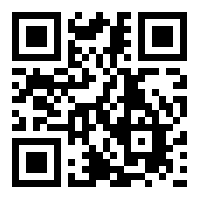 